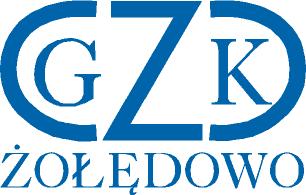 Żołędowo, dnia 28.03.2022 r.Informacja z otwarcia ofertBudowa sieci wodociągowej i kanalizacji sanitarnej 
 w miejscowości Niemcz, Osielsko gmina OsielskoGZK.271.3.2022Lp.WykonawcaCena brutto – Część ACena brutto – Część BCena brutto – Część CCena brutto – Część D1.Przedsiębiorstwo Robót Inżynieryjno-Sanitarnych "INŻBUD" Andrzej i Robert Kortas sp.j.ul. Sz. Kotomierska 17, 87-100 KoronowoNIP: 554289562279.950,00 zł177.266,94 złw: 89.501,71 złk: 87.765,22 zł84.255,00 zł92.274,60 zł2.INVESTKAN Spółka z ograniczona odpowiedzialnością sp. k.Ul. Bydgoskich Przemysłowców 6, 85-862 BydgoszczNIP: 9532767273362.850,00 zł……………………..202.950,00 zł……………………informacja z otwarcia ofert GZK.271.3.20223.Hydrotechnika Krzysztof Pyszka, Złotów 77-400, Święta   139
NIP: 558155109799.679,02 zł207.216,72 złw: 19.680,00 złk: 187.536,72 zł96.687,32 zł109.074,44 zł